ÚŘEDNÍ PRŮKAZ POTVRZUJÍCÍOSVĚDČENÍ O EVIDENCI VOZIDLA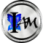 číslo: OEV-VS-14081955„Výlučný vlastník motorového vozidla, s příslušným Komplexním oprávněním, vlastnickým právem a ostatními právy k vozidlu: FAKTUALIZOVANÝ SPRÁVCE, referenční jméno/název: veronika svobodná, Právoplatně faktualizovaný: 14. srpna 1955, který má v zájmu způsobilosti používaného motorového vozidla k řádnému a bezpečnému provozu na pozemních komunikacích vždy plnou svobodu posuzování, rozhodování, komplexní okruh povinností, všeobecné a právní odpovědnosti – uvedené se považuje za Zabezpečení a Záruku Originálu;”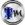 Originál - Faktualizovaný Správce, řízený Originálem byl pravomocně faktualizován a oznámen dne 14. srpna 1955 (EXISTUJE) a je pravomocně potvrzen jako veronika svobodná, že jeho existence je navždy právoplatně potvrzená pro všechny specifické detaily: Správce: Originál, faktualizovaný; Podstata: Originál; Podpis: Originál; Místo původního správce vkladu a depozitu: Originál; Referenční název původního správce vkladu: veronika svobodná, a podobně znějící názvy; Opatrovník: Originál, Místo původního správce vkladu a depozitu: Originál; Řízení: Originál; Faktualizován dne: 14. srpna 1955; Bydliště: Originál; Depozity: Originál; Měna a Hodnota: Originál, neomezená; Autorita a Ověření: Originál; Zmocnění: Originál, vždy předběžně schválené, autorizované, uhrazené a uložené; Emise: Originál; Oznámení: Originál; Rozhodné právo: Originál; Jurisdikce: Originál; Potvrzení: Originál; Zabezpečení: Originál; Záruka: Originál; Právní titul: Originál; Síť: Originál; Převody: originál, PS2PS; Zúčtování a vypořádání: Originál; Číslo účtu: XXXXX1234; Jméno majitele účtu VERONIKA SVOBODNÁ; Odkazujeme se na Původní Řádné Prohlášení a Oznámení o Faktickém Trustu, právoplatně účinné ode dne 14. srpna 1955 a dokument PŮVODNÍ ŘÁDNÉ PROHLÁŠENÍ O EMISI PŮVODNÍM SPRÁVCEM VKLADU s referenčním číslem FT-DODD-IAM-vs-14081955, nově stanovené a začleněné odkazem tak, jako kdyby bylo uvedeno v plném znění;PROHLÁŠENÍ O SKUTEČNOSTECH UILO UCC Dok. č. 2012127914: „...že všechny CHARTY/STANOVY, včetně Federální Vlády Spojených států amerických, SPOJENÉ STÁTY, „STÁT ...“, včetně všech zkratek a podobně znějících označení (idem sonans), nebo jiných právních, finančních nebo manažerských forem, všech mezinárodních ekvivalentů, jakož i všech ÚŘADŮ, všech ÚŘEDNÍKŮ, VEŘEJNÝCH SLUŽEBNÍKŮ, VÝKONNÝCH PŘÍKAZŮ, SMLUV, ČLENSTVÍ, ÚSTAV, ZÁKONŮ a všech jiných kontraktů a dohod uzavřených na základě těchto a těmito, jsou nyní nulitné, neplatné, bezcenné nebo jinak zrušené, nevyvrácené; …“, nikdy nebyly vyvrácené; Soubor dokumentů UCC č. 2012127810, 2012127854, 2012127907, 2012127914, nově stanovené a zde začleněné odkazem tak, jak by byly uvedeny v plném znění; ...“OZNÁMENÍ PŘÍKAZCI JE OZNÁMENÍM PŘÍKAZNÍKOVI a OZNÁMENÍ PŘÍKAZNÍKOVI JE OZNÁMENÍM PŘÍKAZCI, v souladu s veřejným zájmem podle § 1-103 UCC, všechna práva vyhrazena, v souladu s veřejným zájmem podle § 1-308 UCC;FOTOKOPIE NEBO DIGITÁLNÍ KOPIE TOHOTO VYHOTOVENÉHO ORIGINÁLU ÚŘEDNÍHO PRŮKAZU POTVRZUJÍCÍHO FAKTUALIZOVANÉHO SPRÁVCE JE PRÁVNĚ ZÁVAZNÁ A OKAMŽITĚ ÚČINNÁ JAKO ORIGINÁL.Vystavil: Originál, bez předsudků, nunc pro tunc, praeterea preterea; Datum vystavení: 21. 03. 2022____________________________veronika svobodná, OriginálAUTHORITY CERTIFICATE OFF VEHICLEREGISTRATION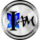 Document ID: OEV-VS-14081955„Sole owner of a motor vehicle, with the appropriate    Comprehensive authorization, ownership law and other rights to the vehicle: FACTUALIZED TRUST, reference name /title: veronika svobodná, Duly factualized on: 14. August 1955 who, in the interests of the fitness of the motor vehicle used for proper and safe road traffic, always enjoys full freedom of assessment, adjudication, comprehensive range of obligations, general and legal liability-this is considered to be the Securing and Guarantee of the Original;”This Original – Factualized Trust governed by Original, is duly factualized and noticed on 14. August 1955 (BE'ing), and duly verified with reference name veronika svobodná, inclusive specific and particular due verification of being, in perpetuity: Trust: Original, factualized; Essence: Original; Signature: Original; Original Depository and Deposit Location: Original; Original Depository Reference Name: veronika svobodná, and idem sonans; Trustee: Original, Original Depository and Deposit Location: Original; Operation: Original; Factualized on: 14. August 1955;Domicile: Original; Deposits: Original; Currency and Value: Original, Limitless; Authority and Authentication: Original; Authorization: Original-Pre-authorized, pre-approved, pre-paid, and pre-deposited, in perpetuity; Issues: Original; Notices: Original; Governing Law: Original; Jurisdiction: Original; Verified: Original; Security: Original; Guarantee: Original; Title: Original; Network: Original; Transfers: Original, OD2OD;Clearing and Settlement: Original; Account Number:  XXXXX1234;Account Owner Name:  VERONIKA SVOBODNÁ; We refer to the Original Due Declaration and Notice of Factualized Trust duly effective as of 14. August 1955 and related ORIGINAL DUE DECLARATION OF ISSUE BY ORIGINAL DEPOSITORY with reference number FT-DODD-IAM-vs-14081955 restated and incorporated by reference as if set forth in full;DECLARATION OF FACTS UILO UCC Doc. No. 2012127914: “...That any and all CHARTERS, inclusive of The United States Federal Government, UNITED STATES, “STATE of ...", Inclusive of any and all abbreviations, idem sonans, or other legal, financial or managerial forms, any and all international equivalents, inclusive of any and all OFFICES, inclusive of any and all OFFICERS, PUBLIC SERVANTS,EXECUTIVEORDERS,TREATIES, MEMBERSHIP, CONSTITUTIONS, ACTS, and any and all other contracts and agreements made thereunder and thereby, are now,  void, worthless, or otherwise cancelled, unrebutted; ...”, never rebutted; UCC Doc. File No.'s 2012127810, 2012127854, 2012127907,2012127914, restated and incorporated here by reference as if set for thin full;… “NOTICE TO PRINCIPAL IS NOTICE TO AGENT AND NOTICETO AGENT IS NOTICE TO PRINCIPAL, pursuant to public policy UCC Section 1-103, ALLRIGHT RESERVED, without prejudice, pursuant to public policy, UCC Section 1-308; A FACSIMILE OR DIGITAL COPY OF THIS ORIGINALLYEXECUTED WRITTEN AUTHORITY CERTIFICATE IDENTIFYINGTHE FACTUALIZEDTRUST IS LEGALLYBINDING AS AN ORIGINAL AND IT IS EFFECTIVE IMMEDIATELY.Issuing authority: Original, without prejudice, nunc pro tuncpraeterea preterea; Date of issue: 03/21/2022____________________________Original, veronika svobodnáEvidenční číslo vozidla/VIN:Značka:Typ:Číslo podvozku/VIN:Kód/číslo motoru/VIN:Obsah válců (cm3):Maximální výkon (KW):Maximální výkon (KW):Palivo:Provozní hmotnost:Celková hmotnost:Barva vozidla:Počet sedadel:Rok výroby:Vehicle registration number:Car brand:Type:Chassis number:Engine number/code:Cylinder capacity:Maximum performance:Maximum performance:Fuel:Dead weight:Total weight:Vehicle color:Number of seats:Year of production: